附件七新竹縣108學年度寶山國小本土語言指導員暨輔導員到校服務輔導成果照片到校日期：   109   年   6   月   1    日（請上傳至受訪學校本土語言網頁）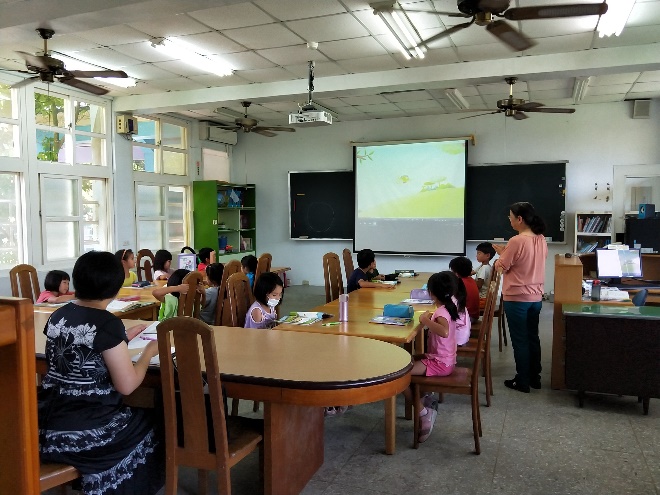 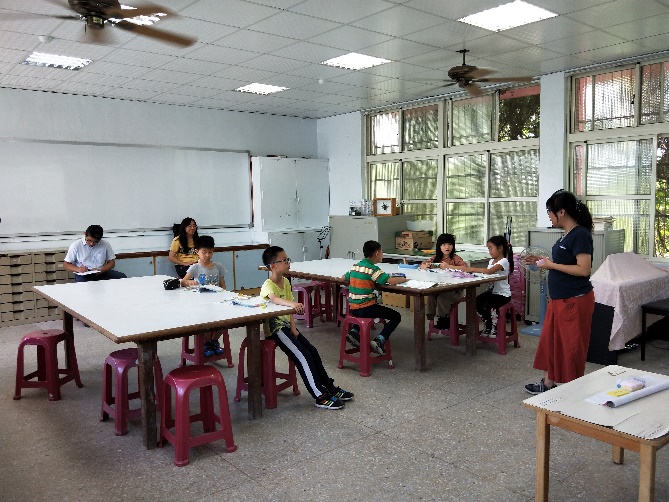 說明：輔導員入班觀察閩語上課情形說明：輔導員入班觀察客語上課情形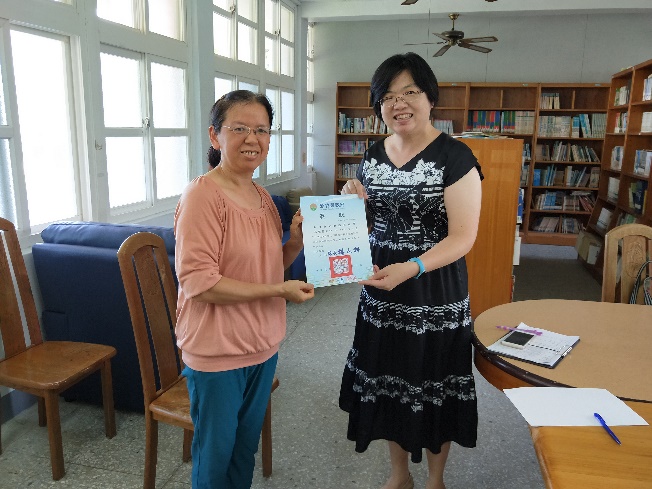 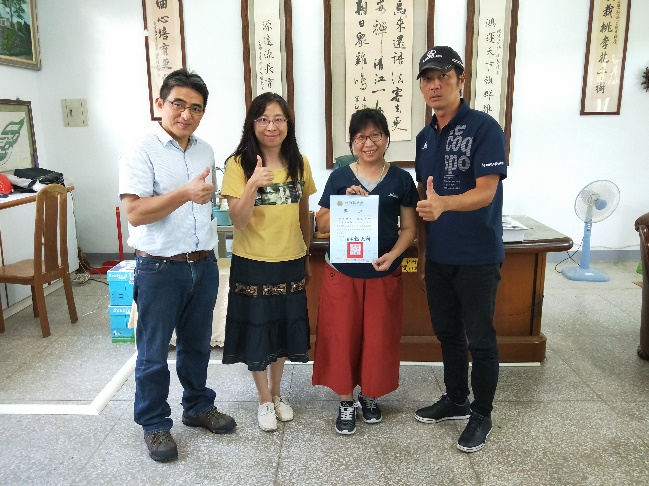 說明：感謝閩語老師認真教學說明：感謝客語老師認真教學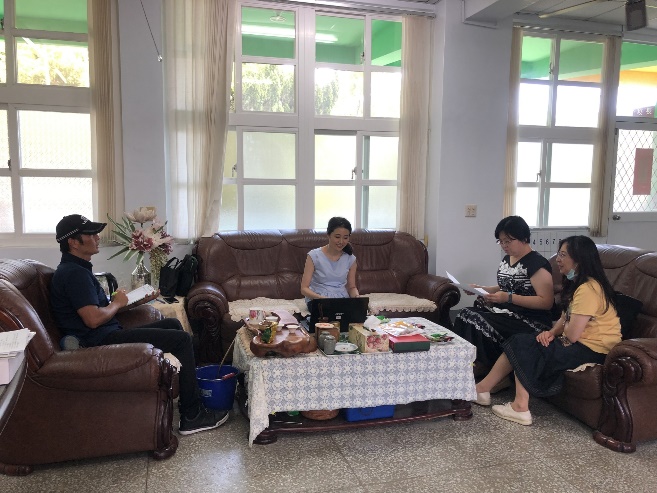 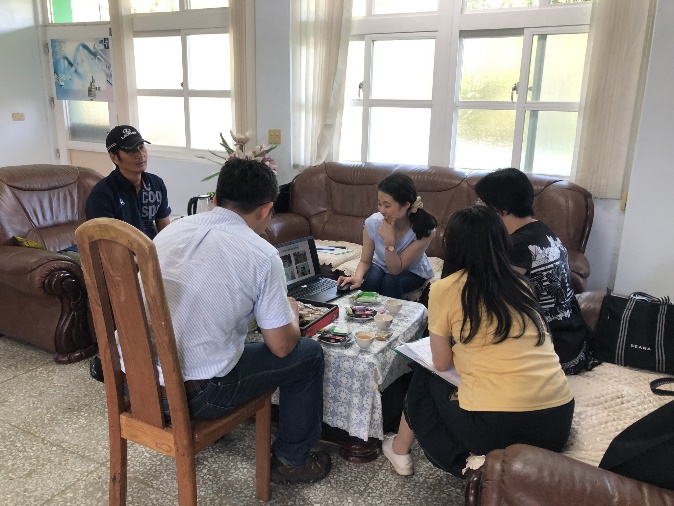 說明：行政人員簡報說明說明：行政人員簡報說明